Name:___________________________Class:___________________________Who Am I?  Answer SheetI am a __________________________________ .I am a __________________________________ .I am a __________________________________ .I am a __________________________________ .I am a __________________________________ .I am a __________________________________ .I am a __________________________________ .I am a __________________________________ .I marked my own work and I scored ____________ correct.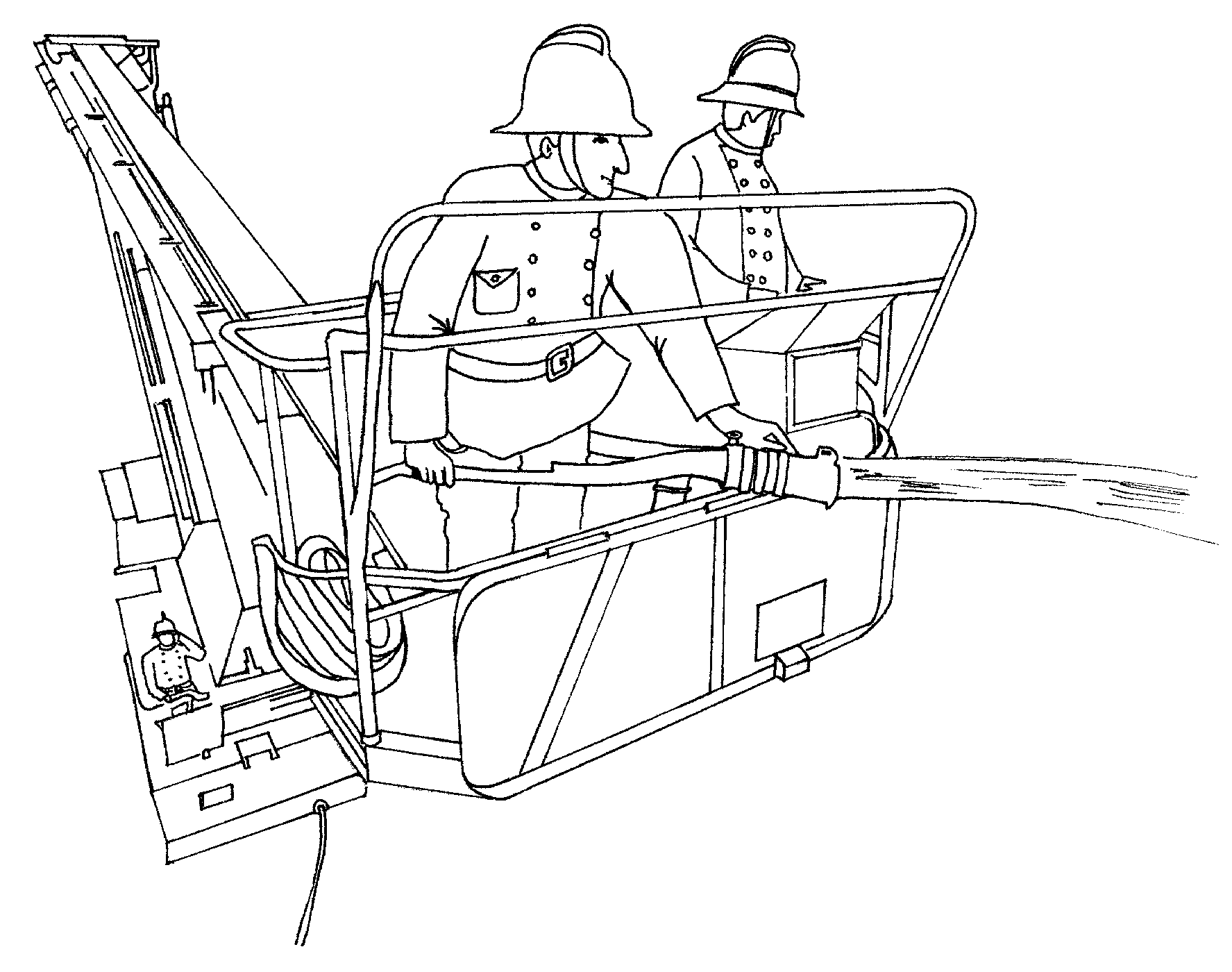 Draw and colour what you think the firemen are putting water on.